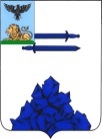 МУНИЦИПАЛЬНОЕ БЮДЖЕТНОЕ ДОШКОЛЬНОЕ ОБРАЗОВАТЕЛЬНОЕ УЧРЕЖДЕНИЕ «ДЕТСКИЙ САД С.СМОРОДИНО ЯКОВЛЕВСКОГО ГОРОДСКОГО ОКРУГА»ул.Советская, 53, с.Смородино 309070, тел.: (47244) 68-3-89 е-mail: bortnikova-1974@mail.ruСведения о педагогах МБДОУ «Детский сад с. Смородино»№Фамилия, имя, отчество (полностью)Образование, название учебного заведения, дата окончания, квалификация, специальность по дипломуДолжность Стаж работы в данной должностиКвалификационная категория, дата полученияСистемные КПК БелИРО, дата прохождения (полностью), кол-во часов, № документа1Почернина Инесса Вячеславовнавысшее.  Белгородский государственный университет, по специальности «Дошкольная педагогика и психология», присуждена квалификация "Преподаватель дошкольной педагогики и психологии, учитель-логопед", 2004 годЗаведующий 1 годПервая Прошла повышение квалификации в ОГАОУ ДПО "БелИРО" в период с 26 октября по 23 ноября 2020года по дополнительной профессиональной программе "Содержание и организация образовательной деятельности в дошкольных образовательных организациях в условиях реализации федерального государственного образовательного стандарта дошкольного образования" в объеме 72 часовПрошла повышение квалификации в ОГАОУ ДПО "БелИРО" в период с 28  по 30 января 2020года по дополнительной профессиональной программе "Реализация технологии "Сказочные лабиринты игры" В.В. Воскобовича в дошкольных образовательных организациях" в объеме 24 часов2Смага Лариса Николаевнавысшее. Белгородский государственный университет, присвоена квалификация бакалавр, Педагогическое образование,  2016 годВоспитатель 28 летПервая Прошла повышение квалификации в ОГАОУ ДПО "БелИРО" в период с 28  по 30 января 2020года по дополнительной профессиональной программе "Реализация технологии "Сказочные лабиринты игры"В.В. Воскобовича в дошкольных образовательных организациях" в объеме 24 часовПрошла повышение квалификации в ОГАОУ ДПО "БелИРО" в период с 03 по 21 февраля 2020 года по дополнительной профессиональной программе "Содержание и организация образовательной деятельности в дошкольных образовательных организациях в условиях реализации федерального государственного  образовательного стандарта дошкольного образования" в объеме 54 часов3Огурцова Евгения Юрьевнасредне-специальное. Яковлевское педагогическое училище, по специальности «Учитель обслуживающего труда», 2004 годВоспитатель 1 год Без категорииПрошла повышение квалификации в ОГАОУ ДПО "БелИРО" в период с 10 октября по 03 ноября 2022 года по дополнительной профессиональной программе «Воспитание и обучение детей дошкольного возраста в условиях реализации ФГЩС ДО»4Свищева Марина Владимировнасредне-специальное. Яковлевское педагогическое училище, по специальности "Воспитание в дошкольных учреждениях с правом обучения детей иностранному языку"  1992 годВоспитатель  9 летПервая Прошла повышение квалификации в ОГАОУ ДПО "БелИРО" в период с 01 по 03 июня 2021 года по дополнительной профессиональной программе "Реализация технологии "Сказочные лабиринты игры" В.В. Воскобовича в дошкольных образовательных организациях" в объеме 24 часовПрошла повышение квалификации в ОГАОУ ДПО "БелИРО" в период с 03 по 21 февраля 2020 года по дополнительной профессиональной программе "Содержание и организация образовательной деятельности в дошкольных образовательных организациях в условиях реализации федерального государственного  образовательного стандарта дошкольного образования" в объеме 54 часов.5